В соответствии со статьями 11 и 12 Федерального закона от 25 декабря 2008 г. N 273-ФЗ "О противодействии коррупции", Указом Президента Российской Федерации от 22 декабря 2015 г. N 650 "О Порядке сообщения лицами, замещающими отдельные государственные должности Российской Федерации, должности федеральной государственной службы, и иными лицами о возникновении личной заинтересованности при исполнении должностных обязанностей, которая приводит или может привести к конфликту интересов, и о внесении изменений в некоторые акты Президента Российской Федерации",СОБРАНИЕ ДЕПУТАТОВ ЦИВИЛЬСКОГО МУНИЦИПАЛЬНОГО ОКРУГА ЧУВАШСКОЙ РЕСПУБЛИКИ РЕШИЛО:1. Утвердить:1.1. Положение о порядке сообщения лицами, замещающими муниципальные должности, о возникновении личной заинтересованности при исполнении должностных обязанностей, которая приводит или может привести к конфликту интересов (Приложение N 1).1.2. Положение о порядке сообщения муниципальными служащими, осуществляющими полномочия представителя нанимателя (работодателя), 
о возникновении личной заинтересованности при исполнении должностных обязанностей, которая приводит или может привести к конфликту интересов (Приложение N 2).1.3. Форму уведомления о возникновении личной заинтересованности при исполнении должностных обязанностей, которая приводит или может привести 
к конфликту интересов (Приложение N 3).2. Признать утратившими силу:решение Собрания депутатов Цивильского района Чувашской Республики 
от 26 мая 2016 г. N 06-09 "О порядке сообщения лицами, замещающими муниципальные должности, муниципальными служащими, осуществляющими полномочия представителя нанимателя (работодателя), о возникновении личной заинтересованности при исполнении должностных обязанностей, которая приводит или может привести к конфликту интересов";решение Собрания депутатов Богатыревского сельского поесления Цивильского района Чувашской Республики от 15 мая 2016 г. N 12-6 "О порядке сообщения лицами, замещающими муниципальные должности, муниципальными служащими, осуществляющими полномочия представителя нанимателя (работодателя), о возникновении личной заинтересованности при исполнении должностных обязанностей, которая приводит или может привести к конфликту интересов";решение Собрания депутатов Булдеевского сельского поесления Цивильского района Чувашской Республики от 20 мая 2016 г. N 7-2 "О порядке сообщения лицами, замещающими муниципальные должности, муниципальными служащими, осуществляющими полномочия представителя нанимателя (работодателя), о возникновении личной заинтересованности при исполнении должностных обязанностей, которая приводит или может привести к конфликту интересов";решение Собрания депутатов Игорварского сельского поесления Цивильского района Чувашской Республики от 24 мая 2016 г. N 9-3 "О порядке сообщения лицами, замещающими муниципальные должности, муниципальными служащими, осуществляющими полномочия представителя нанимателя (работодателя), о возникновении личной заинтересованности при исполнении должностных обязанностей, которая приводит или может привести к конфликту интересов";решение Собрания депутатов Малоянгорчинского сельского поесления Цивильского района Чувашской Республики от 20 мая 2016 г. N 05-2 "О порядке сообщения лицами, замещающими муниципальные должности, муниципальными служащими, осуществляющими полномочия представителя нанимателя (работодателя), о возникновении личной заинтересованности при исполнении должностных обязанностей, которая приводит или может привести к конфликту интересов";решение Собрания депутатов Медикасинского сельского поесления Цивильского района Чувашской Республики от 25 мая 2016 г. N 9-3 "О порядке сообщения лицами, замещающими муниципальные должности, муниципальными служащими, осуществляющими полномочия представителя нанимателя (работодателя), о возникновении личной заинтересованности при исполнении должностных обязанностей, которая приводит или может привести к конфликту интересов";решение Собрания депутатов Михайловского сельского поесления Цивильского района Чувашской Республики от 27 мая 2016 г. N 11/03 "О порядке сообщения лицами, замещающими муниципальные должности, муниципальными служащими, осуществляющими полномочия представителя нанимателя (работодателя), о возникновении личной заинтересованности при исполнении должностных обязанностей, которая приводит или может привести к конфликту интересов";решение Собрания депутатов Поваркасинского сельского поесления Цивильского района Чувашской Республики от 27 апреля 2016 г. N 9-3 "О порядке сообщения лицами, замещающими муниципальные должности, муниципальными служащими, осуществляющими полномочия представителя нанимателя (работодателя), о возникновении личной заинтересованности при исполнении должностных обязанностей, которая приводит или может привести к конфликту интересов";решение Собрания депутатов Первостепановского сельского поесления Цивильского района Чувашской Республики от 25 мая 2016 г. N 1-3 "О порядке сообщения лицами, замещающими муниципальные должности, муниципальными служащими, осуществляющими полномочия представителя нанимателя (работодателя), о возникновении личной заинтересованности при исполнении должностных обязанностей, которая приводит или может привести к конфликту интересов";решение Собрания депутатов Рындинского сельского поесления Цивильского района Чувашской Республики от 19 мая 2016 г. N 08-05 "О порядке сообщения лицами, замещающими муниципальные должности, муниципальными служащими, осуществляющими полномочия представителя нанимателя (работодателя), о возникновении личной заинтересованности при исполнении должностных обязанностей, которая приводит или может привести к конфликту интересов";решение Собрания депутатов Тувсинского сельского поесления Цивильского района Чувашской Республики от 20 мая 2016 г. N 9-3 "О порядке сообщения лицами, замещающими муниципальные должности, муниципальными служащими, осуществляющими полномочия представителя нанимателя (работодателя), о возникновении личной заинтересованности при исполнении должностных обязанностей, которая приводит или может привести к конфликту интересов";решение Собрания депутатов Таушкасинского сельского поесления Цивильского района Чувашской Республики от 13 мая 2016 г. N 8/5 "О порядке сообщения лицами, замещающими муниципальные должности, муниципальными служащими, осуществляющими полномочия представителя нанимателя (работодателя), о возникновении личной заинтересованности при исполнении должностных обязанностей, которая приводит или может привести к конфликту интересов";решение Собрания депутатов Чиричкасинского сельского поесления Цивильского района Чувашской Республики от 30 мая 2016 г. N 11-04 "О порядке сообщения лицами, замещающими муниципальные должности, муниципальными служащими, осуществляющими полномочия представителя нанимателя (работодателя), о возникновении личной заинтересованности при исполнении должностных обязанностей, которая приводит или может привести к конфликту интересов";решение Собрания депутатов Чурачикского сельского поесления Цивильского района Чувашской Республики от 25 мая 2016 г. N 09/3 "О порядке сообщения лицами, замещающими муниципальные должности, муниципальными служащими, осуществляющими полномочия представителя нанимателя (работодателя), о возникновении личной заинтересованности при исполнении должностных обязанностей, которая приводит или может привести к конфликту интересов";решение Собрания депутатов Второвурманкасинского сельского поесления Цивильского района Чувашской Республики от 19 мая 2016 г. N 10-02 "О порядке сообщения лицами, замещающими муниципальные должности, муниципальными служащими, осуществляющими полномочия представителя нанимателя (работодателя), о возникновении личной заинтересованности при исполнении должностных обязанностей, которая приводит или может привести к конфликту интересов";решение Собрания депутатов Конарского сельского поесления Цивильского района Чувашской Республики от 30 мая 2016 г. N 9 "О порядке сообщения лицами, замещающими муниципальные должности, муниципальными служащими, осуществляющими полномочия представителя нанимателя (работодателя), о возникновении личной заинтересованности при исполнении должностных обязанностей, которая приводит или может привести к конфликту интересов";решение Собрания депутатов Опытного сельского поесления Цивильского района Чувашской Республики от 31 мая 2016 г. N 11-39 "О порядке сообщения лицами, замещающими муниципальные должности, муниципальными служащими, осуществляющими полномочия представителя нанимателя (работодателя), о возникновении личной заинтересованности при исполнении должностных обязанностей, которая приводит или может привести к конфликту интересов".3. Настоящее решение вступает в силу после его официального опубликования (обнародования).Председатель Собрания депутатовЦивильского муниципального округа Чувашской Республики                                                                                           Т.В. БарановаГлава Цивильского муниципального округаЧувашской Республики                                                                                              А.В. ИвановПриложение N 1
к решению Собрания депутатов
Цивильского муниципального
округа Чувашской Республики
от 27.04.2023 N13-23Положение
о порядке сообщения лицами, замещающими муниципальные должности, о возникновении личной заинтересованности при исполнении должностных обязанностей, которая приводит или может привести к конфликту интересов1. Настоящим Положением определяется порядок сообщения лицами, замещающими муниципальные должности, о возникновении личной заинтересованности при исполнении должностных обязанностей, которая приводит или может привести к конфликту интересов.2. Лица, замещающие муниципальные должности, обязаны в соответствии 
с законодательством Российской Федерации о противодействии коррупции сообщать 
о возникновении личной заинтересованности при исполнении должностных обязанностей, которая приводит или может привести к конфликту интересов, а также принимать меры по предотвращению или урегулированию конфликта интересов.Сообщение оформляется в письменной форме в виде уведомления о возникновении личной заинтересованности при исполнении должностных обязанностей, которая приводит или может привести к конфликту интересов (далее - уведомление).3. Лица, замещающие муниципальные должности, направляют уведомление 
в комиссию по соблюдению требований к служебному поведению лиц, замещающих муниципальные должности и муниципальных служащих, осуществляющих полномочия представителя нанимателя (работодателя), и урегулированию конфликта интересов в органах местного самоуправления Цивильского муниципального округа Чувашской Республики, составленное по форме, утвержденном настоящим решением Собрания депутатов Цивильского муниципального округа Чувашской Республики (Приложение N 3).4. Уведомления, представленные лицами, замещающими муниципальные должности, рассматриваются комиссией по соблюдению требований к служебному поведению лиц, замещающих муниципальные должности и муниципальных служащих, осуществляющих полномочия представителя нанимателя (работодателя), и урегулированию конфликта интересов в органах местного самоуправления Цивильского муниципального округа Чувашской Республики в порядке, установленном Положением о комиссии по соблюдению требований к служебному поведению лиц, замещающих муниципальные должности и муниципальных служащих, осуществляющих полномочия представителя нанимателя (работодателя), и урегулированию конфликта интересов в органах местного самоуправления Цивильского муниципального округа Чувашской Республики.Приложение N 2
к решению Собрания депутатов
Цивильского муниципального 
округа Чувашской Республики
от 27.04.2023 г. N 13-23Положение
о порядке сообщения муниципальными служащими, осуществляющими полномочия представителя нанимателя (работодателя), о возникновении личной заинтересованности при исполнении должностных обязанностей, которая приводит или может привести к конфликту интересов1. Настоящим Положением определяется порядок сообщения муниципальными служащими, осуществляющими полномочия представителя нанимателя (работодателя) (далее - муниципальный служащий), о возникновении личной заинтересованности при исполнении должностных обязанностей, которая приводит или может привести к конфликту интересов.2. Лица, замещающие должности муниципальной службы, обязаны в соответствии 
с законодательством Российской Федерации о противодействии коррупции сообщать 
о возникновении личной заинтересованности при исполнении должностных обязанностей, которая приводит или может привести к конфликту интересов, а также принимать меры по предотвращению или урегулированию конфликта интересов.Сообщение оформляется в письменной форме в виде уведомления о возникновении личной заинтересованности при исполнении должностных обязанностей, которая приводит или может привести к конфликту интересов (далее - уведомление).3. Муниципальный служащий направляет уведомление представителю нанимателя, составленное по форме, утвержденной настоящим решением Собрания депутатов Цивильского муниципального округа Чувашской Республики (Приложение N 3).4. Представитель нанимателя в течение 3 рабочих дней со дня поступления уведомления передает его в отдел организационного обеспечения администрации Цивильского муниципального округа Чувашской Республики либо должностному лицу, ответственному за работу по профилактике коррупционных и иных правонарушений администрации Цивильского муниципального округа Чувашской Республики, который 
в день поступления уведомления регистрирует его в журнале регистрации уведомлений 
о возникновении личной заинтересованности при исполнении должностных обязанностей, которая приводит или может привести к конфликту интересов.5. После регистрации уведомления в журнале регистрации уведомлений 
о возникновении личной заинтересованности при исполнении должностных обязанностей, которая приводит или может привести к конфликту интересов, уведомление муниципального служащего в течение 2 рабочих дней со дня регистрации представляется в комиссию по соблюдению требований к служебному поведению муниципальных служащих, осуществляющих полномочия представителя нанимателя (работодателя), и урегулированию конфликта интересов в органах местного самоуправления Цивильского муниципального округа Чувашской Республики, для последующего рассмотрения указанного уведомления.Приложение N 3
к решению Собрания депутатов
Цивильского муниципального округа
от 27.04.2023 г. N 13-23                                 В комиссию  по  соблюдению  требований                                 к служебному поведению лиц, замещающих                                 муниципальные должности и муниципальных                                 служащих,   осуществляющих  полномочия                                представителя нанимателя (работодателя),                                 и   урегулированию конфликта  интересов                                 в   органах   местного   самоуправления                                Цивильского района Чувашской  Республики                                от _____________________________________                                ________________________________________                                     (Ф.И.О., замещаемая должность)УВЕДОМЛЕНИЕ
о возникновении личной заинтересованности при исполнении должностных обязанностей, которая приводит или может привести к конфликту интересовСообщаю о возникновении у меня личной заинтересованности при исполнении должностных обязанностей, которая приводит или может привести к конфликту интересов (нужное подчеркнуть).Обстоятельства, являющиеся основанием возникновения личной заинтересованности: _______________________________________________________ _________________.Должностные обязанности, на исполнение которых влияет или может повлиять личная заинтересованность: ________________________________________________________________________________________________________________________________.Предлагаемые меры по предотвращению или урегулированию конфликта интересов: _________________________________________________________________________.Намереваюсь (не намереваюсь) лично присутствовать на заседании комиссии по соблюдению требований к служебному поведению лиц, замещающих муниципальные должности и муниципальных служащих, осуществляющих полномочия представителя нанимателя (работодателя), и урегулированию конфликта интересов в органах местного самоуправления Цивильского района Чувашской Республики при рассмотрении настоящего уведомления (нужное подчеркнуть).__ ___________ 20__ г. ___________________ ____________________________                          (подпись лица,       (расшифровка подписи)                   направляющего уведомление)ЧĂВАШ РЕСПУБЛИКИ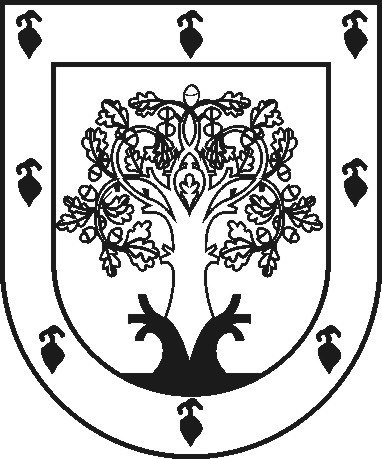 ЧУВАШСКАЯ РЕСПУБЛИКАÇĚРПӲ МУНИЦИПАЛЛĂОКРУГĔН ДЕПУТАТСЕНПУХĂВĚ ЙЫШĂНУ2023ç. апрелĕн 27-мӗшӗ 13-23 № Çěрпӳ хулиСОБРАНИЕ ДЕПУТАТОВЦИВИЛЬСКОГО МУНИЦИПАЛЬНОГО ОКРУГАРЕШЕНИЕ27 апреля  2023г. № 13-23город ЦивильскОб утверждении положений о порядках сообщения лицами, замещающими муниципальные должности, муниципальными служащими, осуществляющими полномочия представителя нанимателя (работодателя), о возникновении личной заинтересованности при исполнении должностных обязанностей, которая приводит или может привести к конфликту интересов